แบบ ปค.๑หนังสือรับรองการประเมินผลการควบคุมภายในองค์การบริหารส่วนตำบลคลองขนากเรียน	นายอำเภอวิเศษชัยชาญองค์การบริหารส่วนตำบลคลองขนาก ได้ประเมินผลการควบคุมภายในของหน่วยงานสำหรับปีสิ้นสุดวันที่ ๓๐ เดือนกันยายน พ.ศ.๒๕๖2 ด้วยวิธีการที่หน่วยงานกำหนดซึ่งเป็นไปตามหลักเกณฑ์กระทรวงการคลังว่าด้วยมาตรฐานและหลักเกณฑ์ปฏิบัติการควบคุมภายในสำหรับหน่วยงานของรัฐ  พ.ศ. 2561 โดยมีวัตถุประสงค์เพื่อให้ความมั่นใจอย่างสมเหตุสมผลว่าภารกิจของหน่วยงานจะบรรลุวัตถุประสงค์ของการควบคุมภายในด้านการดำเนินงานที่มีประสิทธิผล  ประสิทธิภาพ	ด้านการรายงานที่เกี่ยวกับการเงิน  และไม่ใช่การเงินที่เชื่อถือได้ ทันเวลา และโปร่งใส รวมทั้งด้านการปฏิบัติตามกฎหมาย ระเบียบ และข้อบังคับที่เกี่ยวข้อง กับการดำเนินงานจากผลการประเมินดังกล่าว องค์การบริหารส่วนตำบลคลองขนาก  เห็นว่า การควบคุมภายในของหน่วยงานมีความเพียงพอ ปฏิบัติตามอย่างต่อเนื่อง และเป็นไปตามหลักเกณฑ์กระทรวงการคลังว่าด้วยมาตรฐานและหลักเกณฑ์ปฏิบัติการควบคุมภายในสำหรับหน่วยงานของรัฐ พ.ศ. 2561 ภายใต้การกำกับดูแลของ      นายอำเภอวิเศษชัยชาญอย่างไรก็ดี มีความเสี่ยงและได้กำหนดปรับปรุงควบคุมภายใน  ในปีงบประมาณ ๒๕๖2 สรุปได้ดังนี้ สำนักปลัด   จาการวิเคราะห์สำรวจพบว่า  มีกิจกรรม  9  กิจกรรม ที่ต้องจัดการบริหารความเสี่ยง คือ  กิจกรรมด้านการใช้รถยนต์ของหน่วยงานและการบำรุงรักษา  เป็นความเสี่ยงที่มีโอกาสเกิดขึ้นสูงมาก  เนื่องจากเกิดการชำรุดเสียหายจากการใช้งานรถยนต์ การใช้รถยนต์ส่วนกลาง บางครั้งพนักงานขับรถลาหรือมีเหตุให้ไม่สามารถปฏิบัติหน้าที่ได้ ทำให้การไปติดต่อราชการจำเป็นต้องมีคนขับรถแทน ซึ่งอาจไม่อยู่ในภาระหน้าที่หรือความรับผิดชอบของบุคคลนั้นกิจกรรมด้านกฎหมาย ไม่มีเจ้าหน้าที่ผู้รับผิดชอบโดยตรง(นิติกร) ไม่มีความชำนาญในการปฏิบัติงานในหน้าที่ทำให้การตรวจสอบเอกสารและการปฏิบัติงานที่เกี่ยวข้องกับกฎหมายและระเบียบต่างๆเกิดความผิดพลาด ซึ่งอาจทำให้หน่วยงานเกิดความเสียหายต่อองค์กรได้๓) กิจกรรมงานบริหารงานบุคคล  การบรรจุแต่งตั้งเป็นไปตามแผนอัตรากำลัง ๓ ปี  การพัฒนาพนักงานส่วนตำบล ลูกจ้างและพนักงานจ้างเหมาะสมและต่อเนื่อง กระบวนการสร้างขวัญและกำลังใจในการปฏิบัติงาน  ๔) กิจกรรมการลดปัญหาภาวะโลกร้อน พบว่ามีความเสี่ยงน้อย การปลูกต้นไม้ให้ครอบคลุมทุกพื้นที่/เส้นทางภายในตำบล  ย่อมส่งผลต่อสภาพภูมิทัศน์ในเขตตำบลและลดภาวะโลกร้อนและการลดใช้พลังงานในภาพรวมของประเทศ  สำหรับการลดใช้พลังงานภายในสำนักงานยังมี  ไม่สามารถปฏิบัติได้อย่างเคร่งครัด  ซึ่งส่งผลต่อภาวะเสี่ยงต่อการสิ้นเปลืองงบประมาณในการจ่ายค่าไฟฟ้าในระยะยาว๕) กิจกรรมปกป้องเทิดทูนสถาบันและสร้างความสามัคคี คืนความสุขแก่คนในชาติ  การแบ่งฝ่ายทางการเมืองเกิดจากสภาพแวดล้อมภายนอก ระดับประเทศ  ส่งผล  โอกาสทำให้เกิดความขัดแย้งระหว่างบุคคลบางกลุ่มในพื้นที่ได้  แต่ภายหลังจากมีการรัฐประหารทำให้การแบ่งแยกทางการเมืองลดน้อยลง -2-	๖) กิจกรรมป้องกันและแก้ไขปัญหายาเสพติด ปัจจัยเสี่ยงที่ทำให้เกิดการแพร่ระบาดในพื้นที่คือ การขาดการดูแลเอาใจใส่จากพ่อแม่ผู้ปกครอง ขาดความอบอุ่นในครอบครัวและความอยากรู้อยากลอง พ่อแม่ผู้ปกครองไม่กล้ายอมรับไม่ให้ความร่วมมือในการแจ้งเบาะแสว่าลูกของตนเสพหรือค้ายาเสพติด  เพราะไม่ต้องการให้คนอื่นรู้อาจทำให้สังคมไม่ยอมรับ  ซึ่งโอกาสในการดำเนินการป้องกันและแก้ไขปัญหายาเสพติดเป็นไปด้วยความยากลำบาก เนื่องจากหน่วยงานรัฐเกรงว่าจะมีผลกระทบต่อสภาพจิตใจของประชาชนในพื้นที่ด้วย 7) กิจกรรมการป้องกันและบรรเทาสาธารณภัย เนื่องจากยังขาดการวางแผนการป้องกันภัย  ยังไม่ดีพอ มีเหตุการณ์ที่ไม่สามารถคาดการณ์ได้ล่วงหน้า ทำให้การช่วยเหลือประชาชนไม่ทันท่วงที8) กิจกรรมการควบคุมโรคติดต่อในพื้นที่               10.๑. การระบาดของโรคไข้เลือดออก นับว่าเป็นพื้นที่ที่มีอัตราการป่วยสูง  และถือได้ว่าเป็นโรคติดต่อประจำถิ่นของตำบลคลองขนาก  โดยผู้ป่วยในทุกหมู่บ้าน ซึ่งผู้ป่วยในปัจจุบันไม่เฉพาะในเด็กเท่านั้น 	     10.๒. ออกสำรวจแหล่งพันธุ์ยุงลาย  พบบริเวณบ้านเรือนราษฎรมีการตรวจพบแหล่งเพาะพันธุ์ลูกน้ำยุงลายเป็นจำนวนมาก  และประชาชนมักละเลย  ไม่มีการจำกัดลูกน้ำยุงลายอย่างต่อเนื่อง	9)  กิจกรรมด้านการควบคุมการจัดการขยะมูลฝอย	      -ปริมาณขยะที่เพิ่มมากขึ้น  และการทิ้งขยะไม่ได้มีการคัดแยกก่อนนำมาทิ้ง 	ผลการประเมิน จากกิจกรรมข้างต้นยังมีความเสี่ยงที่ต้องมีการติดตามผลการควบคุมอย่างต่อเนื่อง เพื่อให้บรรลุวัตถุประสงค์การควบคุม โดยการติดตามประเมินการควบคุมในปีต่อไปกองคลัง จาการวิเคราะห์สำรวจพบว่า  มีกิจกรรม  ๔ กิจกรรม ที่ต้องจัดการบริหารความเสี่ยง คือ        ๑. งานการเงิน    	๑.๑.   ระบบการตรวจสอบฎีกาก่อนเบิกจ่าย      	๑.๒.   การบริหารการเงินคลาดเคลื่อนระบบมือกับระบบ E-LAAS      	๑.๓.   เจ้าหน้าที่มีน้อย      ๒. งานบัญชี      	๒.๑.   เจ้าหน้าที่คนเดียวทำงานหลายอย่างเกิดความผิดพลาดบ่อย      	๒.๒.   ความละเอียดรอบคอบในการบันทึกและตรวจสอบ      ๓. งานทะเบียนทรัพย์สินและพัสดุ      	๓.๑.   ไม่มีบุคลากรด้านพัสดุโดยตรง      	๓.๒.   งานกระจุกตัว      	๓.๓.   เอกสารแนบจัดซื้อจัดจ้างไม่เรียบร้อย       ๔. งานพัฒนาและจัดเก็บรายได้         	๔.๑.   ยังไม่มีแผนที่ภาษีและทะเบียนทรัพย์สิน  การจัดเก็บภาษีไม่ตรงตามเป้าหมายที่วางไว้         	๔.๒.   การจัดเก็บยังไม่ครอบคลุม-3-กองการศึกษาฯ จาการวิเคราะห์สำรวจพบว่า  มีกิจกรรม  3  กิจกรรม ที่ต้องจัดการบริหารความเสี่ยง คือ	๑.  กิจกรรมการบริหารการศึกษา              ๑.1. ผู้ดูแลเด็กบางคนยังไม่จบการศึกษาระดับปริญญาตรี สาขา ปฐมวัย๑.2. ผู้ดูแลเด็กไม่มีความรู้ความเข้าใจด้านงานสารบรรณ,งานธุรการ ๑.3. ผู้ดูแลเด็กไม่มีความรู้ความเข้าใจด้านงานพัสดุ,งานการเงินกองช่าง จาการวิเคราะห์สำรวจพบว่า  มีกิจกรรม  ๑  กิจกรรม ที่ต้องจัดการบริหารความเสี่ยง คือกิจกรรม  ด้านการออกแบบและควบคุมอาคาร๑.๑.  งานควบคุมอาคาร  ประชาชนยังขาดความรู้กฎหมายควบคุมอาคารที่ต้องปฏิบัติให้ถูกต้องตามวัตถุประสงค์ของการก่อสร้างอาคาร๑.๒.  เอกสารการประมาณราคามีการปรับเปลี่ยนอยู่ตลอดเวลา  ตามสถานการณ์ปัจจุบัน๑.๓. เจ้าหน้าที่ยังขาดความรู้ ความเข้าใจในระเบียบ กฎหมาย เกี่ยวกับการผังเมือง และกฎหมายใหม่ๆที่ต้องปฏิบัติให้ถูกต้องการปรับปรุงการควบคุมภายใน	คณะทำงานและติดตามประเมินผลระบบการควบคุมภายในระดับองค์กร ตามคำสั่ง องค์การบริหารส่วนตำบลคลองขนาก ร่วมกันประชุม วางแผน และปรับปรุง พร้อมทั้งติดตามระบบการควบคุมภายในองค์กร ให้แล้วเสร็จภายในปีงบประมาณ 2563 ตามความเสี่ยงของกิจกรรมทั้ง  17  กิจกรรม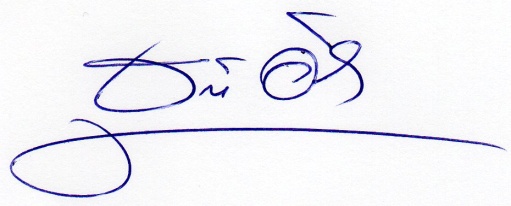 ลงชื่อ..............................................               (นายชูชาติ   อินทร์ใย)     ตำแหน่ง นายกองค์การบริหารส่วนตำบลคลองขนากวันที่   25   เดือน ตุลาคม  พ.ศ.  ๒๕๖2